  Curriculum Connections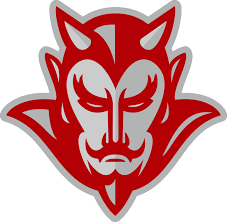 Social Studies ResourcesThis pathfinder will be useful in finding social studies resources and information.General-History Channel: American and World history resources from History Channelhttp://www.history.com HyperHistory: Over 3,000 files covering 3,000 years of world history in the following categories: people, history, events, and mapshttp://www.hyperhistory.com/online_n2/History_n2/a.html National Geographic Education: NatGeoEd.org offers an expanded and updated library of National Geographic’s popular education content, highlighting iconic media and expert resources aligned with education standards including free educational resources that bring geography, science, and social studies to lifehttps://www.nationalgeographic.org/education/World Fact Book: Provides information on the history, people, government, economy, geography, communications, transportation, military, and transnational issues for 267 world entitieshttps://www.cia.gov/library/publications/the-world-factbook/ American History-Historic Maps: High quality images of historic map documents illustrate the geographical dimensions of American history.  Each map is accompanied by lesson plans and designed to support a variety of social studies, history, and geography curriculahttp://publications.newberry.org/k12maps/ Time Capsule: Use this site to build your own “on this day in history” time capsulehttp://dmarie.com/timecap/ Archiving Early America: Achieving Early America provides in-depth background that allows students to understand this country’s formative yearshttps://www.varsitytutors.com/earlyamerica Library of Congress: The library’s mission is to support Congress in fulfilling its constitutional duties and to further the progress of knowledge and creativity for the benefit of the American people.  Presentations and activities are included.http://loc.gov/teachers/classroommaterials/presentationsandactivities/ Economics/Personal Finance/Government-econedlink:  EconEdLink is the leading source of online economic and personal finance lessons and resources for teachers and studentshttps://www.econedlink.org Whitehouse: Provides information about the branches of government, features a virtual tour of the White House, and includes information about the present administration and issues facing the countryhttps://www.whitehouse.gov 